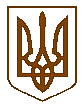 УКРАЇНАБілокриницька   сільська   радаРівненського   району    Рівненської    області(п’ятдесят друга позачергова сесія сьомого скликання)    РІШЕННЯ05      грудня   2019 року                                                                           № 1073Про внесення змін  до Програми соціально-економічного розвитку сіл Білокриницької сільської радиЗаслухавши інформацію сільського голови, Т. Гончарук, про необхідність внесення змін до Програми соціально-економічного розвитку сіл Білокриницької сільської ради на 2017-2020 роки, враховуючи необхідність внесення змін за вимогами часу та врахувавши пропозиції депутатського корпусу Білокриницької сільської ради й позитивну тенденцію надходжень до місцевого бюджету, керуючись вимогами  Законів України «Про державне прогнозування та розроблення програм економічного і соціального розвитку України», п.22 ст. 26 Закону України «Про місцеве самоврядування в Україні»,  Державної стратегії регіонального розвитку на період до 2020 року, затвердженої постановою Кабінету Міністрів України №385 від 06.08.2014 р.,  сесія Білокриницької сільської радиВИРІШИЛА:Інформацію сільського голови взяти до відома.Внести запропоновані зміни до Програми соціально-економічного розвитку сіл Білокриницької сільської ради на 2017-2020 роки згідно додатку. Контроль за виконанням даного рішення покласти  голів постійних комісій: В. Дем’янчука, А. Плетьонку, О. Зданевич, О. Ящук та О.Морозюк. Сільський голова                                                                     Тетяна  ГОНЧАРУК                                                                                                                                                                                Додаток до рішення сесії                                                                                                                                                                                       Білокриницької сільської ради                                                                                                                                                                                    № 1073 від  05 грудня 2019 р.«Про внесення змін до Програми соціально-економічного розвитку                                                                                                                                                                      на 2017-2020 роки по                                                                                                                                                                                      Білокриницькій сільській раді»ВНЕСЕННЯ ЗМІН до Програми соціально-економічного розвитку на 2017-2020 роки по Білокриницькій сільській раді  1.  Доповнити розділ 1 «Житлово-комунальне господарство» на 2019 рік пунктом:                  - Проводити роботи по ремонту електродвигуна насосів та придбати                    фільтр очистки для нього в КНС в с. Біла Криниця Рівненського                    району  Рівненської області.2. Доповнити розділ 3 «Освіта» на 2019 рік пунктом:               -   Сприяти проведенню капітального ремонту частини прилеглої                   території ДНЗ на вул. Грушевського, 1 в селі Біла Криниця                    Рівненського району Рівненської області.3. Доповнити розділ 8 «Охорона здоров’я» на 2019 рік пунктом:               -   Забезпечити хворих на цукровий та нецукровий діабет, в кількості                    37 осіб життєво необхідними медичними препаратами та надати                     субвенцію на їх придбання.Секретар  ради                                                                             Інна ЗАХОЖАПленарне засідання п’ятдесят четвертої позачергової сесіїБілокриницької сільської ради сьомого скликання05  грудня  2019 року
ВІДОМІСТЬдля поіменного голосування з питання:«Про внесення змін до Програми соціально-економічного розвитку сіл Білокриницької сільської ради на 2017-2020 роки»Голосували:    «за» - 	13	                          «проти» - 	0	                          «утримався» - 	0	                          «не голосував» - 	0	Голова комісії                                        _______________              (Н.М. Ляшецька)Секретар комісії                                    _______________              (О.Д.Морозюк)Член комісії                                           _______________              (А.Д. Кравченко)№з/пПрізвище, ім’я, по батьковіЗаПротиУтри-мавсяНе приймав участь в голосуванні1.Гончарук Тетяна Володимирівназа2.Галябар Роман Олександровичвідсутній3.Власюк Світлана Андріївназа4.Данилюк Наталія Василівнавідсутня5.Семенюк Марія Петрівназа 6.Дем'янчук Віталій Григоровичза7.Зданевич Оксана Данилівнавідсутня8.Кисіль Тетяна Михайлівнавідсутня9.Панчук Ярослав Петровичза 10.Ящук Оксана Костянтинівнавідсутня11.Целюк Тетяна Лонгінівнавідсутня12.Плетьонка Андрій Васильовичза13.Вовчик Юрій Анатолійовичвідсутній 14.Дубіч Анатолі Миколайовичза15.Захожа Інна Анатоліївназа16.Морозюк Оксана Дмитрівназа17.Денисюк Іван Миколайовичвідсутній18.Кравченко Алла Дмитрівназа19.Люльчик Валерій Федоровичза20.Клименко Тарас Володимировичза21.Ляшецька Надія Миколаївназа22.Ящук Олена Адамівнавідсутня Всього:Всього:13